Муниципальное автономное дошкольное образовательное учреждение города Нижневартовска детский сад №4 «Сказка»                                                                       УТВЕРЖДАЮ                                                                            Заведующий МАДОУ г.                                                                                   Нижневартовска                                                                            ДС №4 «Сказка»                                                                                                                                                                                     _______________Н.В. Беляева                                                       Приказ от 30.08.2015г. №317   Нижневартовск 2015Информационная карта«Методические разработки, в сфере профилактики детского дорожно-транспортного травматизма реализуемые в ДОУ»ПЕРЕЧЕНЬ НОРМАТИВНЫХ ПРАВОВЫХ АКТОВ, ИСПОЛЬЗОВАННЫХПРИ СОСТАВЛЕНИИ МЕТОДИЧЕСКИХ РЕКОМЕНДАЦИЙ     1. Федеральные законы:     1.1. N 196-ФЗ от 10.12.1995 "О безопасности дорожного движения".     1.2. N 2300-1 от 07.02.1992 "О защите прав потребителей".     1.3.   N  52-ФЗ  от  30.03.1999  "О  санитарно-эпидемиологическом благополучии населения".     1.4.  N  128-ФЗ  от  08.08.2001 "О лицензировании отдельных видов деятельности".     Приказ  Минтранса РФ от 08.01.1997 N 2. Зарегистрирован в Минюсте РФ  14.05.1997 N 1302 "Положение об обеспечении безопасности перевозок пассажиров".     Приказ Минтранса РФ от 09.03.1995 N 27. Зарегистрирован в Минюсте РФ  09.06.1995  N 868 "Положение об обеспечении безопасности дорожного движения  в  предприятиях,  учреждениях,  организациях, осуществляющих перевозки пассажиров и грузов".     Приказ Минтранса РФ от 20.08.2004 N 15. Зарегистрирован в Минюсте РФ  от  01.11.2004  N  6094 "Положение об особенностях режима рабочего времени и времени отдыха водителей автомобилей".     Постановление   Правительства   РФ   от   23.10.1993  N  1090  (с изменениями)   "Правила   дорожного   движения  Российской  Федерации. Основные  положения  по  допуску транспортных средств к эксплуатации и обязанности  должностных  лиц  по  обеспечению  безопасности дорожного движения".     6.  Приказ Минтранса РФ от 07.07.1998 N 86 "Правила использования тахографов на автомобильном транспорте в Российской Федерации".     7.  Положение  "О  лицензировании  перевозок  пассажиров и грузов автомобильным транспортом". Утверждено Постановлением Правительства РФот 10.06.2002 N 402.ПОЯСНИТЕЛЬНАЯ ЗАПИСКАПрофилактика детского дорожно-транспортного травматизма - проблема всего общества. Обучение детей правильному поведению на дорогах необходимо начинать с раннего возраста. Задача педагогов и родителей - воспитать из сегодняшних дошкольников грамотных и дисциплинированных участников дорожного движения.На основании Федерального Закона «О безопасности дорожного движения», основными принципами обеспечения безопасности дорожного движения являются: приоритет жизни и здоровья граждан, участвующих в дорожном движении; приоритет ответственности государства за обеспечение безопасности дорожного движения над ответственностью граждан, участвующих в дорожном движении; соблюдение интересов граждан, общества и государства.Сегодня, несмотря на серьезные шаги, предпринимаемые нашим государством в области законодательного регулирования в вопросах обеспечения безопасности жизнедеятельности дошкольников,  на практике еще в недостаточной мере устанавливаются первопричины тяжелых несчастных случаев с детьми, а также низкого уровня охраны их здоровья и жизни.Становится очевидным, что ключевая роль в обеспечении национальной безопасности любого государства и жизнедеятельности отдельной личности и общества принадлежит образованию. Современная жизнь доказала необходимость обеспечения безопасности жизнедеятельности, потребовала обучения сотрудников ДО, родителей и воспитанников безопасному образу жизни в сложных условиях социального, техногенного, природного и экологического неблагополучия.Значительный пласт работы  – это профилактика детского дорожно-транспортного  травматизма и формирование у детей навыков безопасного поведения на дорогах. Возрастающая плотность уличного движения делает дороги все более опасными для детей и, соответственно, вопросы профилактики детского дорожно-транспортного  травматизма не теряют своей актуальности.Детский  травматизм в нашей стране в десятки и сотни раз превышающий  травматизм  в других странах, требует перестать относиться к обучению безопасному поведению ребенка на дорогах как второстепенному предмету. Обучение детей правилам безопасного поведения на дорогах в период нахождения ребенка в детском саду, может уменьшить тяжелые последствия и возможность попадания его в ДТП. ОСНОВНЫЕ ЦЕЛИ И ЗАДАЧИ ОБУЧЕНИЯ 
ВОСПИТАННИКОВ ПРАВИЛАМ ДОРОЖНОГО ДВИЖЕНИЯОбучение воспитанников Правилам дорожного движения призвано подготовить дисциплинированного участника дорожного движения, способного обеспечить личную безопасность и безопасность окружающих его людей в условиях дорожно-транспортной среды.Основной целью организации занятий по правилам дорожного движения с воспитанниками  является приобретение теоретических знаний и формирование устойчивых практических умений и навыков безопасного поведения на улице и дорогах.Для достижения этой цели педагоги (воспитатели) должны реализовывать систему обучающих, воспитательных и развивающих задач.К обучающим задачам относятся:- расширение общего кругозора по проблеме безопасного поведения на улицах и дорогах;- изучение Правил дорожного движения для пешеходов и пассажиров на основе формирования умений и навыков безопасного поведения на дороге;- формирование практических умений пешеходов;- формирование умений прогнозировать свое поведение как участника дорожного движения;- освоение детьми и подростками, с учетом их возрастных особенностей, наборов терминов и понятий, используемых в дорожном движении и способствующих дальнейшему успешному усвоению основ безопасного поведения на дорогах.К воспитательным задачам относятся:- формирование культуры участника дорожного движения;- воспитание отрицательного отношения к нарушителям норм поведения и Правил дорожного движения;- профессиональная ориентация воспитанников на выбор профессии водителя автотранспортного средства или сотрудника ГИБДД.В систему развивающих задач входят:- развитие навыков управления велосипедом в условиях дорожного движения;- развитие самостоятельности и умения рационально организовывать свою деятельность в процессе дорожного движения;- развитие логического и пространственного мышления, воображения, памяти.ОРГАНИЗАЦИЯ РАБОТЫ ОБРАЗОВАТЕЛЬНОГО УЧРЕЖДЕНИЯ 
ПО ПРОФИЛАКТИКЕ ДЕТСКОГО 
ДОРОЖНО-ТРАНСПОРТНОГО ТРАВМАТИЗМАОснащение методического кабинета.В методическом кабинете должны быть представлены в полном объёме следующие материалы:-нормативно-правовая база по формированию у детей дошкольного возраста безопасного поведения,-методическая литература,-методические рекомендации педагогам,-перспективное тематическое планирование мероприятий по ПДД для  всех возрастных групп,-конспекты занятий, проектов, акций, практикумов,-сценарии викторин, развлечений, праздников, экскурсий,-памятки, сигнальные листовки, правила поведения, рекомендации, советы для родителей, для детей в картинках,-учебно-методическая и художественная литература,-мультимедийная установка для презентаций по теме,-обучающие игровые мультимедийные пособия,-компьютерные программы, игры по правилам дорожного движения,-компьютерное информационное табло для демонстрации правильного поведения на дороге. Табло должны быть различной возрастной направленности, и иметь обучающее значение для детей и социально-пропагандистское для их родителей,-интерактивная доска.ОРГАНИЗАЦИЯ  РАБОТЫ С ПЕДАГОГАМИ  ПО ПРЕДУПРЕЖДЕНИЮ   ДДТТПри организации в ДОУ работы по профилактике дорожно–транспортного травматизма в задачи старшего воспитателя входит обеспечение методической поддержки педагогов. Старшему воспитателю необходимо обратить внимание педагогов на следующие моменты:-при ознакомлении детей с правилами дорожного движения следует устанавливать связь между всеми разделами программы;-проводить работу систематически, постепенно усложняя программные требования от группы к группе, учитывая способности детей;-воспитывать в детях самостоятельность, умение применять в повседневной жизни знания, полученные на занятиях.Работа дошкольного образовательного учреждения  по изучению ПДД и предупреждению детского дорожно-транспортного травматизма должна включать: 
1. Совместный план работы  учреждения и ГИБДД.2. Календарно-тематическое планирование.3. План-график проведения бесед, инструктажей с педагогами.4. Информационный материал о формах работы с детьми всех имеющихся специалистов.5. Циклограммы  деятельности по данной проблеме: творческие конкурсы по изобразительной деятельности, конструированию и ручному труду; совместные творческие работы детей, педагогов и родителей; выставки творческих методических материалов педагогов: конспекты занятий, сценарии мероприятий; дни открытых мероприятий внутри детского сада. 
6. Методическую копилку: разработка тематических мероприятий для детей всех возрастных групп; материалы для проведения  проектов, акций; информационный материал по работе с родителями», разработанные положения по смотрам и конкурсам.В организации работы по профилактике ДДТТ следует соблюдать следующие принципы:1. Системность.Работа должна проводиться в течение всего учебного года при гибком распределении содержания в течение дня. В зимний период целесообразно организовывать занятия и игры на макетах, в игровых уголках и летом чаще проводить их на участках с нанесенными элементами дорожной разметки. Во время прогулок по улицам города обращать внимание детей на то, что движение транспорта и пешеходов подчинено особым правилам, строго соблюдать правила перехода улицы.2. Учет местных условий.Создавая развивающую среду, включающую пособия, игры, игровые материалы, следует учитывать, что у городских и сельских дошкольников различный опыт поведения на улицах и дорогах. Сельские дети, попадая в город, часто оказываются неподготовленными к правильному поведению на улице и в транспорте. У городских детей могут возникнуть проблемы в условиях сельской местности: теряется бдительность, осторожность на дороге. В процессе целенаправленной педагогической работы можно компенсировать неосведомленность детей о правилах поведения в непривычных условиях, если использовать макеты городской и сельской улицы, загородной дороги. Очень важно, чтобы городской ребенок при необходимости смог бы отыскать дорогу домой, перейти улицу в наиболее безопасном для этого месте.3. Учет возрастных особенностей в содержании и формах работы.Большое внимание должно уделяться  вопросам повышения квалификации педагогов по данной проблеме. Для этого в методическом кабинете должна быть создана соответствующая материально-техническая база; для педагогов и совместно  проводятся различные методические мероприятия:1. Оформляются папки-передвижки об обязанностях пешехода и пассажира.2. Проводятся  семинары, практикумы, круглые столы.3. Организуется консалтинг для педагогов с приглашением специалистов ГИБДД, медиков, психологов.4. Проводятся мультимедийные презентации из опыта работы ДО города.Показатели эффективности работы педагогического коллектива могут быть следующими:1.Отсутствие несчастных случаев дорожно-транспортных происшествий с детьми и родителями детского учреждения.2. Эффективность работы дошкольного образовательного учреждения, ГИБДД, родителей, школы, общественности по воспитанию культуры поведения на улице, в общественном транспорте.3. Наличие на участке ДОУ специальной  транспортной площадки, перекрестков, кольцевых дорог, оборудованных дорожными знаками, светофорами, указателями и линиями разметки.4. Проведение занятий, игр, целевых прогулок, экскурсий, выставок детского изобразительного творчества обеспечивающих прочное усвоение детьми навыков безопасного поведения на улице и в общественном транспорте. Использование в практике ДОУ передового практического опыта.5. Наличие методической и художественной литературы, учебно-наглядного материала, игр, игрушек по правилам дорожного движения в методическом кабинете и групповых комнатах.6. Организация работы с родителями по разъяснению необходимости соблюдения Правил дорожного движения и привлечению их к созданию условий, способствующих формированию у детей знаний и навыков пешеходов.7. Знание детьми правил безопасного поведения на улицах и дорогах. Они выявляют путём экспресс - вопросников, рисунков детей на соответствующую тему и схем маршрутов движения пешеходов.8.Умение детей быстро и правильно ориентироваться в дорожных ситуациях.Осуществление контроля.Для того чтобы проанализировать систему работы по обучению детей правилам дорожного движения, оценить план работы педагогов и предметно-развивающую среду по данной теме, установить уровень полученных детьми знаний, необходимо разработать соответствующие формы тематического контроля.Время проведенияЦель: Анализ системы работы по обучению детей правилам дорожного движения в разных видах деятельности (в режиме дня).Варианты построения работы по обеспечению безопасности жизни с дошкольниками:С детьми разного возраста содержание обучения выстраивается последовательно:1. Избирательный подход к отбору тематики по ОБЖ по принципу от простого к сложному: для детей младшего возраста – одни; для детей среднего возраста – другие; для детей старшего возраста – третьи.2. Одинаковая тематика по ОБЖ используется для работы в разных группах.В обоих случаях должны использоваться методы, соответствующие возрастным особенностям детей. Следует также учитывать такой фактор, как состав группы: летом или во время карантина, когда детей мало, основное содержание материала давать не следует, можно лишь закреплять пройденный материал.Изучение с детьми дошкольного возраста основ безопасности дорожного движения является достаточно сложной задачей. Это связано с их возрастными и психофизиологическими особенностями восприятия новой для них информации.Как подготовить ребенка к нестандартным ситуациям? Во-первых, разбирать и оценивать множество реальных ситуаций во время прогулок. Во-вторых, воспитывать чувство настороженности в опасных ситуациях и учить контролировать свои эмоции и реакции. В-третьих, учить управлять своим телом, понимать его физические границы и возможности, переносить приобретенный опыт на новые ситуации.Полезно приучать ребенка проговаривать свои действия, чтобы они становились частью его мышечной памяти и внутренней речи. Объяснять и повторять детям, как они должны вести себя на улице и в транспорте, нужно столько раз и так часто, чтобы дошкольники не только запомнили и осознали алгоритм поведения, но и действовали в стандартных ситуациях уверенно, компетентно и предусмотрительно, чтобы у них выработалась привычка правильного поведения на улице.Привычка – это поведение человека, закреплённое многократным повторением. Привычка останавливаться перед проезжей частью, осматривать её слева и справа с поворотом головы, переходить дорогу только в установленном месте, заботиться о своей безопасности может появиться только в результате ежедневной, кропотливой работы, когда полученные детьми теоретические знания по ПДД обязательно закрепляются многочисленным, систематическим практическим повторением. Если ежедневно, подходя к проезжей части, говорить ребёнку: «Стой, дорога!», то останавливаться для него станет привычкой. Если всегда, выйдя из автобуса, вести ребёнка до пешеходного перехода, то такой маршрут для него станет привычным.Чтобы выработать положительную привычку, не обязательно вести ребёнка к проезжей части. Это можно сделать и в группе, при проведении занятий по правилам дорожного движения, имея минимум дорожных символов и атрибутов.Организация предметно - развивающей среды в ДО по формированию у детей дошкольного возраста знаний и навыков безопасного поведения на улице.Организующая функция. Имеет в своей основе цель предложить ребенку атрибуты, игры, двигательные игрушки для активного их использования в разных видах деятельности по формированию навыков безопасного поведения на улице.Воспитательная функция. Наполнение и построение развивающей среды должны быть тщательно сориентированы на создание воспитательных ситуаций в конкретных условиях проживания.Развивающая функция. Развивающая среда по формированию навыков безопасного поведения на улице и дороге организуется с учётом индивидуальных особенностей детей конкретной группы и степенью усвоения ими необходимых знаний и навыков.Педагог должен использовать в работе по данному направлению все возможности предметно - развивающей среды учреждения и группы, участвуя в её преобразовании.При этом он должен учитывать, что дети младшего возраста, в основном, манипулируют с предметами окружающей среды, а игры детей старшего возраста направлены на моделирование мира через алгоритм сюжетных событий.Наглядные пособия, оборудование и инвентарь в ДО и в группах.Транспортная площадка:- разметка: две полосы движения, пешеходные переходы – «зебра», «островок безопасности», тротуары, перекрёсток,-действующий светофор,-знаки дорожного движения для улицы,-детский транспорт: велосипеды, самокаты, машины, коляски,-наглядная информация: плакаты, баннеры.Наглядные пособия:-наглядная агитация для родителей и детей: стенды, уголки в группах,-макеты города, микрорайона, детского сада и близлежащих улиц с набором мелких игрушек,-переносной механический действующий светофор,-знаки дорожного движения,-фланелеграфы, магнитные доски, панно с набором схематических изображений предметов,-плакаты, сюжетные картинки, отражающие дорожные ситуации,-светофоры, игрушки транспортные,-конструкторы «Лего», металлические конструкторы, строительные наборы,-раздаточный материал по теме,-детская художественная литература,-словесные, дидактические игры,-настольно-печатные игры,-подвижные игры и атрибуты к ним,-игровые поля для проектов: «Улица моего города», «Подружись со светофором», «Дорога в детский сад» и др.Атрибуты для сюжетно-ролевых игр в регулировщиков, водителей и пешеходов:-жезлы, свистки, фуражки милиционера, нарукавники,-игрушки  транспортные,-флажки для перехода улицы,-планшеты с перекрёстком,-нагрудные изображения с различным видом транспорта.Дорожные знаки нагрудные и переносные:- «Пешеходный переход»                                  - «Телефон»- «Движение пешехода запрещено»                 - «Пункт медицинской помощи»           - «Круговое движение»                                      - «Пункт питания»- «Остановка автобуса»                                      - «Движение направо (налево)»- «Осторожно - дети!»                                        - «Движение на велосипеде»- «Осторожно, трамвай»                                       (разрешено, запрещено)- «Железнодорожный переезд со шлагбаумом» (без шлагбаума)- «Движение пешехода разрешено»- «Прочие опасности»                                        - «Движение прямо»- «Движение направо (налево)»                        - «Дикие животные»Для формирования у детей основ безопасности в ситуациях дорожного движения в дошкольном учреждении может быть создана комната «Вежливого пешехода», где проводятся игровые занятия.Содержание уголковбезопасности дорожного движения в группах.Содержание уголков безопасности дорожного движения в группах должно определяться содержание занятий по изучению правил дорожного движения с той ил иной возрастной категорией детей. Так, в первой младшей группе дети знакомятся с транспортными средствами: грузовым и легковым автомобилями, общественным транспортом. Определяют, из каких частей состоят машины. Обучаться различать красный и зелёный цвета. Следовательно, в игровом уголке должны быть набор транспортных средств:иллюстрации с изображением транспортных средств;кружки красного и зелёного цвета, макет пешеходного светофора;атрибуты к сюжетно-ролевой игре «Транспорт» (разноцветные рули, шапочки разных видов машин, нагрудные знаки, жилеты с изображением того или иного вида транспорта и т.д.);дидактические игры «Собери машину» (из 4-х частей), «Поставь машину в гараж», «Светофор».Во второй младшей группе дети продолжают работу по распознаванию транспортных средств, знакомятся с правилами поведения в общественном транспорте, закрепляют умение различать красный, жёлтый, зелёный цвета, знакомятся с понятиями «тротуар» и «проезжая часть». Поэтому, к предметам, имеющимся в уголке безопасности дорожного движения первой младшей группы, следует добавить:картинки для игры на классификацию видов транспорта «На чём едут пассажиры», «Найти такую же картинку»;простейший макет улицы (желательно крупный), где обозначены тротуар и проезжая часть; макет транспортного светофора (плоскостной).Для ребят средней группы новым будет разговор о пешеходном переходе и его назначении, правостороннем движении на тротуаре и проезжей части. Кроме того, дети 4-5 лет должны чётко представлять, что когда загорается зелёный сигнал светофора для пешеходов и разрешает им движение, для водителей в это время горит красный – запрещающий сигнал светофора. Когда загорается зелёный сигнал для водителей и разрешает движение автомобилей, для пешеходов вспыхивает красный сигнал. В уголке безопасности дорожного движения обязательно должен быть:макет светофора с переключающимися сигналами, действующий от батарейки;дидактические игры «Найди свой цвет», «Собери светофор»; макет улицы с пешеходным переходом (обязательно).В старшей группе ребята узнают о дорожном движении много нового. Именно в этом возрасте происходит знакомство с такими большими и сложными темами, как «Перекрёсток», «Дорожные знаки». Следовательно, в уголке безопасности дорожного движения должны появиться:макет перекрёстка, с помощью которого ребята смогут решать сложные логические задачи по безопасности дорожного движения, отрабатывать навыки безопасного перехода проезжей части на перекрёстке. Желательно, чтобы этот макет был со съёмными предметами, тогда дети сами смогут моделировать улицу;набор дорожных знаков, в который обязательно входят такие дорожные знаки, как: информационно-указательные – «Пешеходный переход», «Подземный пешеходный переход», «Место остановки автобуса и (или) троллейбуса»; предупреждающие знаки – «Дети»; запрещающие знаки – «Движение пешеходов запрещено», «Движение на велосипедах запрещено»; предписывающие знаки – «Пешеходная дорожка», «Велосипедная дорожка»; знаки приоритета – «Главная дорога», «Уступи дорогу»; знаки сервиса – «Больница», «Телефон», «Пункт питания». Хорошо иметь мелкие знаки на подставках, для работы с макетом, и более крупные знаки на подставках для творческих, ролевых игр.дидактические игры: «О чём говорят знаки?», «Угадай знак», «Где спрятался знак?», «Перекрёсток», «Наша улица»схемы жестов регулировщика, дидактическая игра «Что говорит жезл?», атрибуты инспектора ДПС: жезл, фуражка.В подготовительной группе ребята встречаются с проблемными ситуациями на дорогах (так называемыми дорожными «ловушками»), знания детей о Правилах дорожного движения уже систематизируются. Содержание уголка более усложняется:картотека «опасных ситуаций» (для их показа можно сделать импровизированный телевизор, или компьютер)Требования выхода из ДО в колоннек передвижению с группой детейГруппе детей разрешается выходить  из ДО   только с разрешением соответствующим разрешением. Группа детей должна одета в специальных жилетах, передвигаться должны  по тротуару или левой обочине не более чем в два ряда в сопровождении трех взрослых у которых должны быть красные флажки.. Переходить улицу разрешается только в местах, где имеются линии или указатели, или на перекрестках по линии продолжения тротуаров. При этом воспитатель, дойдя до середины проезжей дороги, поднятым красным флажком предупреждает водителей транспорта о колонне детей, переходящих улицу, до тех пор, пока дети не пройдут.Рекомендуется для организованного перехода улицы с детьми младшего дошкольного возраста использовать цветную веревочку, за которую по обе ее стороны держатся дети.Езда на велосипедах по улицам и дорогам разрешается лицам с 14 лет. Дети до 14 лет должны кататься во дворах, на игровых площадках под присмотром взрослых.Педагоги должны помнить, что в процессе обучения детей правилам дорожного движения нельзя ограничиваться лишь словесными объяснениями. Значительное место должно быть отведено практическим формам обучения: наблюдению, экскурсиям, целевым прогулкам, во время которых дети изучают на практике правила для пешеходов, наблюдают дорожное движение, закрепляют ранее полученные знания.Движение транспорта и пешеходов на улицах и дорогах – для детей слишком сложное явление, чтобы ориентироваться в нем самостоятельно. Поэтому особое внимание должно быть уделено организации наблюдений и экскурсий. Детей следует размещать в таком месте, где группа не мешала бы движению и могла наблюдать нужные на данной экскурсии объекты.Целевые прогулкиЦелевые прогулки, включенные в план работы по профилактике дорожно-транспортного травматизма, также направлены на закрепление дошкольниками знаний, полученных на занятиях в группах. В каждой из возрастных групп целевые прогулки предусматривают свои задачи, примерные темы и периодичность проведения (приложение 4).Так, организуя целевые прогулки в младшей группе (один раз в два месяца), воспитателю необходимо обратить внимание детей на работу светофора, на разные виды транспорта: легковые, грузовые машины, автобусы, трамваи. В процессе наблюдения учить различать и называть кабину, колеса, окна, двери. Учить отвечать на вопросы, а также наблюдать за играми «в улицу» старших детей.Направленность целевых прогулокМладшая группа:знакомство с улицейнаблюдение за работой светофоранаблюдение за транспортомпешеходный переход.Средняя группа:знакомство с улицейнаша улицасравнение легкового и грузового автомобилейнаблюдение за светофором.Старшая группа:улицаправила поведения на улиценаблюдение за транспортомпрогулка пешеходапереходперекрестокнаблюдение за работой светофоранаблюдение за работой инспектора ДПС ГИБДДпрогулка к автобусной остановке.Подготовительная группа:улицы и перекресткиправила дорожного движениянаблюдение за работой светофоранаблюдение за движением машин и работой водителянаблюдение за работой инспектора ДПС ГИБДДзначение дорожных знаковзнакомство с местом остановки пассажирского транспортапешеходный переход (подземный и наземный)островок безопасности.Программа целевых прогулок в средней группе становится более широкой. Проводятся они также один раз в два месяца. Детей знакомят с жилыми и общественными зданиями, дорогой рядом с детским садом, транспортом, который движется по этой дороге, конкретными правилами дорожного движения, со словами: «проезжая часть», «одностороннее и двустороннее движение», «пешеход», «переход».В старшей группе целевые прогулки организуются один раз в месяц. На них закрепляются представления детей о проезжей части, осевой линии; дети знакомятся с перекрестком, некоторыми дорожными знаками, получают более полные знания о правилах для пешеходов и пассажиров.На целевых прогулках в подготовительной группе (один раз в месяц) дошкольники наблюдают за движением транспорта, работой водителя, сигналами светофора. Расширяются знания детей об инспекторах ДПС ГИБДД, контролирующих и регулирующих движение на улице. Продолжается знакомство с назначением дорожных знаков и их начертанием. Закрепляется правильное употребление пространственной терминологии (слева – справа, вверху – внизу, спереди – сзади, рядом, навстречу, на противоположной стороне, посередине, напротив, вдоль). Дети должны хорошо ориентироваться в окружающей обстановке, ее изменениях, правильно реагировать на них.Работа с родителями по формированию у детей дошкольного возрастазнаний и навыков безопасного поведения на улице.Профилактика детского дорожно-транспортного травматизма - проблема всего общества. Обучение детей правильному поведению на дорогах необходимо начинать с раннего возраста. Задача педагогов и родителей - воспитать из сегодняшних дошкольников грамотных и дисциплинированных участников дорожного движения.Сотрудничество с родителями  не должно носить декларативный и назидательный характер. Такой стиль общения не может быть эффективным. Задача воспитателя  перевести родителей из разряда пассивных слушателей в активных участников воспитательно-образовательного процесса. Родители должны постоянно помнить об ответственности за своих несовершеннолетних детей, из-за неосторожного поведения которых, а порой и вполне сознательного нарушения Правил дорожного движения может произойти дорожно-транспортное происшествие.Самостоятельно и в полном объёме осуществлять свои права и обязанности может только совершеннолетний гражданин. Конституция РФ определяет возраст совершеннолетия и дееспособности с 18 лет. В соответствии с Уголовно-процессуальным кодексом РФ (ст. 1073) именно родители являются гражданскими ответчиками и несут материальную ответственность за ущерб, причинённый действиями своего ребёнка.В соответствии со ст. 1074 Гражданского кодекса РФ несовершеннолетний обвиняемый в возрасте от 14 до 18 лет самостоятельно несёт ответственность за причинённый вред на общих основаниях. Но в случае, если он не имеет доходов или другого имущества, достаточного для возмещения вреда, вред этот может быть возмещён его родителями, которые и привлекаются к участию в деле в качестве гражданских ответчиков. Таким образом, если по вине ребёнка совершено дорожно-транспортное происшествие, в котором пострадали люди и разбит автомобиль, то отвечать по закону придётся его родителям! В Концепции дошкольного воспитания подчёркивается: «Семья и детский сад в хронологическом ряду связаны формой преемственности, что облегчает непрерывность воспитания и обучения детей. Важнейшим условием преемственности является установление доверительного делового контакта между семьёй и детским садом, в ходе которого корректируется воспитательная позиция родителей и педагогов».Пока еще нельзя сказать, что присутствует система работы с родителями, которые сами зачастую демонстрируют отсутствие культуры поведения на дорогах и, соответственно, закладывают у детей отрицательные стереотипы поведения на улице. Большинство родителей, обеспокоенных за своих детей, прибегают к брани, многословным  предупреждениям и даже к наказаниям. Такой метод не дает эффекта. Только терпение и настойчивость являются эффективными средствами, которыми необходимо запастись всем взрослым ради спасения жизни и здоровья своего ребёнка и всех других участников дорожного движения. Эффективность обучения детей безопасному поведению на улице в большей степени зависит от положительного примера взрослых. Важно, чтобы родители осознали, что нельзя требовать от ребёнка выполнения какого-либо правила поведения, если они сами не всегда этому следуют. Недостаточный уровень культуры поведения взрослого на улице, в общественном транспорте, за рулём автомобиля, нарушение им правил дорожного движения приводит к таким же явлениям и у детей.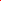 Опыт показывает, что взрослые, в первую очередь родители, нуждаются в информации о ПДД не меньше, чем их дети. Психологи утверждают, что усвоение ПДД должно быть доведено до автоматизма, т.е. принятие решения в сиюминутной дорожной ситуации должно происходить на подсознательном уровне. Значит необходимо постоянное наглядное напоминание о правилах поведения на дороге.Основное внимание в работе с родителями следует уделять содержанию и активным методам подачи педагогических знаний по вопросам дорожной грамотности, выбору демократичных форм общения и учёта педагогической активности родителей. Всё это требует от педагога определённой гибкости в использовании различных форм взаимодействия с семьями.Значимость семейного воспитания состоит в том, что оно осуществляется постоянно, начиная с рождения ребёнка, и строится на основе близких эмоциональных контактов между родителями и детьми. Первоочередная задача – выработка единого подхода , единых педагогических требований к ребёнку по данному вопросу со стороны педагогов детского сада и родителей.Направления работы с родителями по профилактике детского дорожного травматизма:- привлечение внимания родительской общественности к существующей проблеме, в разъяснении родителям необходимости соблюдения Правил дорожного движения и привлечение их к созданию условий, способствующих формированию у детей знаний и навыков пешеходов;- выработка плана совместных действий;- пропаганда безопасного поведения на улице всех участников дорожного  движения средствами наглядной информации: плакатов, стенгазет, буклетов, журналов, видеороликов, фотостендов с целью предупреждения опасного поведения на улице;- повышение уровня компетентности взрослых в знании правил дорожного  движения  культуры поведения на улице;- активизация внедрения детских удерживающих устройств в автомобилях;- ознакомление с психофизиологическими и возрастными особенностями восприятия дошкольниками и первоклассниками  информации по основам безопасности дорожного движения;- информирование о формах и методах воспитания у ребёнка уважения к правилам дорожного движения и их выполнения;- активизация  участия родителей в педагогическом процессе дошкольного  учреждения: в организации и проведении совместных мероприятий с использованием их  профессионального опыта медицинского работника, сотрудника милиции;- приглашение к сотрудничеству в организации предметно-развивающей среды в помещении и на улице дошкольного учреждения;- ознакомление с результатами мониторинга динамики дорожно-транспортного травматизма в районе, городе, крае;- изучение общественного мнения по проблемам безопасности дорожного движения и реализации мероприятий по профилактике детского дорожного травматизма;- привлечение к проведению пропагандистских кампаний, направленных на формирование у участников дорожного движения устойчивых стереотипов законопослушного поведения;- повышение роли родительской общественности в проведении профилактических мероприятий с детьми, родителями и сотрудниками детского сада;- совершенствование форм взаимодействия детского сада и семьи по профилактике  детского дорожно-транспортного травматизма.Просвещение родителей по вопросам обучения детей правилам дорожного движения.Большое внимание в детском саду должно уделяться работе с родителями. На собраниях и в беседах с помощью наглядной пропаганды следует подчеркивать ту моральную ответственность, которая лежит на взрослых. Безоговорочным подчинением требованиям дорожной дисциплины родители должны подавать пример детям, так как нарушать правила поведения дошкольники учатся, прежде всего, у взрослых. Только в тесном содружестве детского сада и семьи у детей можно выработать твердые навыки культурного поведения на улице, ту дисциплинированность, которая побуждает их подчиняться порядку. Тогда и привычка правильно ходить по улице станет у детей нормой поведения.Организуя столь важную работу по профилактике детского дорожно-транспортного травматизма с родителями воспитанников нужно продумать их участие в проводимых мероприятиях. Следует посвятить этому отдельное родительское собрание, на котором ознакомить родителей с основными мерами по обеспечению безопасности их детей на улицах.Примерные вопросы для обсуждения на родительских собраниях, конференциях.1. Дисциплина на улице — залог безопасности пешеходов.
2. Для чего нужны правила дорожного движения, и что они собой представляют.
3. Типичные случаи детского дорожно-транспортного травматизма и меры его предупреждения.
4. Обучение детей правилам поведения на улицах на личном примере.5. Вежливый водитель, какой он?6. Сохрани жизнь себе и своему ребёнку.7. Опасные шалости – проявление невоспитанности ребёнка или родителей?На собраниях важно напоминать родителям, что яркая одежда помогает водителю увидеть ребенка. И наоборот, малыша трудно заметить, если на нем блеклая одежда. Ребенку трудно разглядеть, что делается на улице, если на глаза надвинут капюшон или обзор закрывает зонт. Родители должны разъяснять детям, какой опасности они подвергаются, когда их не видно. Чтобы ребенка легче было увидеть на улице, его надо одевать в одежду неоновых цветов с отражающими полосками или специальными отражателями. Современная детская одежда (куртки, комбинезоны) обычно уже имеет нашивки-отражатели. Многие игрушки, значки, наклейки на детских рюкзаках имеют свойства отражателей. Чем их больше на одежде и вещах ребенка, тем лучше.В отношении проблемы безопасности детей не должно быть легкомыслия, нетерпимы разногласия по принципиальным вопросам.
Активное участие родителей в создании необходимых условий для профилактической работы с детьми (строительство автогородков, транспортных площадок, изготовление атрибутов и пособий для занятий, игр) повышает их ответственность.Формы работы с родителями.1. Анкетирование, тестирование, опрос.Анкетирование родителей «Обучаем детей Правилам дорожного движения»Цель: - выявление заинтересованности родителей в вопросах обучения дошкольников правилам безопасного поведения на улице,- выявление знаний родителей о собственном ребёнке: его возрастных ипсихофизиологических особенностей,- выявление знаний самих родителей о правилах дорожного движения,- выявление информированности родителей об опыте своего ребёнка в осознании источников опасности на дороге в условиях проживания их семьи.2. Родительские собрания, беседы с решением проблемных обучающих ситуаций по правилам дорожного движения, с приглашением работников милиции, ГИБДД,  медиков.3. Совместные праздники, развлечения, проекты под девизом «Улицы города-территория безопасности для детей».4. Педагогический совет с участием родителей Тема: Безопасность и здоровье наших детей.Цель: использование педагогами продуктивных методов воспитания и обучения, способствующих  гармонизации детско-родительских отношений. Привлечение родителей к активному осмыслению проблем воспитания детей в семье на основе учёта их индивидуальных потребностей.5. «Родительский всеобуч» (просвещение родителей по вопросам ПДД).6. Конкурс на лучшую команду знатоков правил дорожного движения среди детей и родителей  «За рулём профессионал».7. Конкурс  кулинарных изделий детей и родителей «Перекрёсток».Критерии конкурса:- соответствие  блюда тематике конкурса,- умение родителей взаимодействовать с детьми,- умение детей рассказать о своем блюде,- оригинальность рецепта и исполнения.8. Проведение методической недели «Добро пожаловать в страну дорожных наук»9. Практический семинар «Обучение ПДД посредством игр».10. Презентация материалов для родителей.11. Фотовыставка «Образцовые пешеходы».12. Встреча в педагогической гостиной «Мама за рулем».13. Составление карты-схемы: «Мой двор», «Моя улица», «Безопасный путь в школу».14. Конкурс – соревнование на знание ПДД среди родителей (водителей) воспитанников «За рулём профессионал».15. Консультации:-«Как научить ребенка не попадать в типичные дорожные ловушки»-«Вы, ребенок и автомобиль»-«Правила дорожного движения – знать каждому положено» педагогическое просвещение родителей посредством проведения-Издательство листовок под рубрикой «Правила дорожные всем нам знать положено»-Показ открытых мероприятий-Родительские собрания (с приглашением сотрудников ГИБДД)16. Комплексное планирование месячника «Внимание – Дети!»17. Оформление папки-передвижки “Правила дорожные детям знать положено”18. Выпуск буклетов «Воспитание навыков и привычек безопасного поведения»19. Выпуск устных журналов «Чудеса дорожные»:-страничка водителю-страничка мамочке и папочке-страничка Сашеньки и Дашеньки-страничка "Ваше мнение"20. Проведение акций, проектов по теме:-День вежливых пассажиров, пешеходов и водителей.-Внимание, юный пешеход!-Самый культурный пешеход / пассажир/ водитель.-Безопасный путь моего ребёнка в детский сад.-Ребёнок – главный пассажир / пешеход.-Осторожно, дорога!-Обеспечь здоровье себе и своим близким-Дисциплина на улице - залог безопасности-Осторожно, гололёд!-Осторожно, снегопад!21. Почтовый ящик «Справочное бюро».22. Выступление родителей на мероприятиях с целью обмена положительным опытом использования возможностей семьи для обучения ребёнка умению ориентироваться в своём микрорайоне.23. Изготовление памяток: «Если Вы купили ребёнку велосипед», «Как научить ребёнка наблюдать за дорогой».24. КВН – совместное мероприятие с детьми.25. Просмотр и обсуждение вместе с детьми детских передач на канале НТК в рамках проекта «Спасайкин».26. Подписка на журнал «Спасайкин».Содержание уголков для родителей по изучению правил дорожного движенияОсновная цель создания уголка безопасности дорожного движения – разъяснить родителям, что именно они являются главным звеном в вопросе обучения детей Правилам дорожного движения. Именно от их действий зависит, насколько прочно овладеет ребёнок навыками безопасного поведения на дороге. Именно их поведение имеет решающее значение при выборе ребёнком «своего стиля» перехода проезжей части. Оформляя такой уголок, воспитатель должен сделать родителей своими главными союзниками в деле обучения малышей сложной азбуке дорог. Здесь важно показать родителям всю серьёзность проблемы, обозначить ситуации, которые часто приводят к трагедии, объяснить в каких случаях и почему дети чувствуют себя на дороге некомфортно.Уголок может быть оформлен так:1. единый стенд (размеры зависят от наличия свободной площади и количества помещаемой информации, но не менее 30*65 см);2.  набор составных частей, каждая из которых предназначена для размещения отдельной информации;3.  книжка-раскладушка.Для привлечения внимания родителей при оформлении уголка рекомендуется использовать яркие, привлекающие внимание лозунги, например:«Цена спешки – жизнь вашего ребёнка»«Внимание – мы ваши дети!»«Ребёнок имеет право жить!»«Глупо экономить своё время  за счёт жизни ребёнка»Учитывая важную роль родителей в вопросе обучения детей правилам дорожного движения, уголок для родителей должен содержать:1. информацию о состоянии дорожно-транспортного травматизма в городе;2. причины дорожно-транспортных происшествий с участием детей;3. рекомендации родителям по вопросам обучения детей безопасному поведению на дороге;4. перечень и описание игр, направленных на закрепление у детей уже имеющихся знаний по правилам дорожного движения;5. рассказы детей о поведении на дороге при движении в детский сад и обратно с родителями.Задача педагога – максимально использовать авторитет семьи (родителей) в прочном и сознательном усвоении детьми не только правил, но и навыков безопасного поведения на улицах.МЕТОДИЧЕСКИЕ РЕКОМЕНДАЦИИПО ОБЕСПЕЧЕНИЮ САНИТАРНО-ЭПИДЕМИОЛОГИЧЕСКОГОБЛАГОПОЛУЧИЯ И БЕЗОПАСНОСТИ ДОРОЖНОГО ДВИЖЕНИЯПРИ ПЕРЕВОЗКАХ ОРГАНИЗОВАННЫХ ГРУПП ДЕТЕЙАВТОМОБИЛЬНЫМ ТРАНСПОРТОМОБЩИЕ ПОЛОЖЕНИЯ1.   Настоящие  Методические  рекомендации  разработаны  в  целях формирования  единого  подхода к организации и осуществлению перевозок организованных групп детей.2.   Главными   задачами   настоящих   Методических  рекомендаций являются:     - инкорпорация  правовых  норм  в  обеспечение  безопасности  при перевозке организованных групп детей автомобильным транспортом;     - распространение    положительного   опыта   по   предотвращению неблагоприятного  воздействия  на  организм  детей  вредных факторов и условий,   связанных   с   пребыванием  в  стационарных  условиях  зон обслуживания пассажиров и в пути следования автомобильным транспортом. 3.    Настоящие   Методические   рекомендации   применяются   при осуществлении  перевозок  автобусами групп общей численностью восемь и более детей. Если   пребывание   водителя   в   автомобиле   предусматривается продолжительностью  более  12 часов, в рейс направляются два водителя. При  этом автомобиль должен быть оборудован спальным местом для отдыха водителя. 10.    Перевозки   детей   дошкольного   возраста   автомобильным транспортом при нахождении в пути более 4-х часов не рекомендуются. 11.  В  случае  если  Заказчиком  выступает  детское учреждение, туристско-экскурсионные   и  разовые  перевозки  детей,  как  правило, организуются  только  при  наличии  письменного разрешения вышестоящей организации. 12.  В  случаях  осуществления  нерегулярной  (разовой) поездки в пригородную   зону  или  в  междугородном  сообщении  Заказчик  вправе потребовать,   чтобы  автобус  накануне  поездки  был  предъявлен  для внеочередной проверки технического состояния в ГИБДД.ОСНОВНЫЕ ТРЕБОВАНИЯПО ОРГАНИЗАЦИИ ПЕРЕВОЗОК ДЕТЕЙ     13.  Для  организации  перевозки  детей Заказчик должен заключить договор    с   Исполнителем.   При   этом   Исполнитель   в   случаях, предусмотренных  законодательством  Российской Федерации, обязан иметь лицензию на данный вид деятельности. 14. Если хозяйствующий субъект, в том числе и детское учреждение, имеет  собственный(е)  автобус(ы),  то  на него также распространяются требования   всех   нормативных   документов,  касающиеся  обеспечения безопасности перевозок детей. 15.  К  перевозкам  групп  детей  допускаются  водители,  имеющие непрерывный  стаж  работы  в  качестве водителя автобуса не менее трех последних лет.16.  Перевозка  детей  осуществляется  при  условии сопровождения группы   преподавателями  или  специально  назначенными  взрослыми.  В процессе  перевозки  сопровождающие  должны  находиться у каждой двери автобуса.  Для  сопровождения  детей,  перевозимых колонной автобусов, выделяются   медицинские   работники.   Перед   поездкой   полномочным представителем   Исполнителя   либо,   как  исключение,  руководителем. Заказчика проводится специальный инструктаж сопровождающих и водителей на  основе  Положения об обеспечении безопасности перевозок пассажиров автобусами и настоящих Методических рекомендаций. 17.  Каждый автобус перед выездом на линию должен пройти проверку технического  состояния  и соответствия требованиям Основных положений по допуску транспортных средств к эксплуатации.18.  При  выезде  на  линию к месту посадки водитель должен лично проверить состояние автобуса.19.   При  перевозке  организованных  групп  детей  руководителем Исполнителя назначаются:     - из  числа  допущенных  к  перевозке  детей  водителей – старший водитель;     - из   числа   специалистов   работников  Исполнителя  -  старший автомобильной колонны.Старший  водитель,  как  правило,  управляет  последним автобусом колонны. 20. Перед выполнением перевозок Заказчик, не позднее 3-х суток до назначенного   срока   начала  перевозки,  представляет  в  управления (отделы)   ГИБДД   МВД,   ГУВД,  УВД  субъектов  Российской  Федерации официальную  заявку  на  обеспечение безопасности дорожного движения с указанием:     - даты и маршрута движения;     - графика движения, отвечающего требованиям режима труда и отдыха водителей,   включающего   в   себя  определение  времени  прохождения контрольных  пунктов маршрута, места остановок и отдыха, оборудованныхв соответствии с требованиями санитарного законодательства;     - схемы трассы движения с обозначением на них пунктов медицинскойпомощи, больниц и др.;     - подтверждения выделения медицинского работника;     - марки  и  государственного номера автобуса (автобусов), фамилии водителей,  которые  будут  выполнять  перевозку  детей, с приложением списков  детей и лиц, их сопровождающих, утвержденных территориальными управлениями образования.     21.  Заказчик  обязан  обеспечить  организованные  группы  детей, находящиеся  в  пути  следования  более  3-х  часов,  наборами пищевых продуктов   ("сухими  пайками")  с  согласованием  их  ассортимента  с территориальными управлениями Роспотребнадзора по субъектам Российской Федерации  в  установленном  порядке,  а  также предусмотреть во время движения  соблюдение  питьевого  режима,  в  соответствии с санитарным законодательством.     22.  Режим  работы водителя автобуса должен предусматривать после первых  3  часов  непрерывного  управления  автомобилем предоставление водителю  специального перерыва для отдыха от управления автомобилем в пути продолжительностью не менее 15 минут. В дальнейшем перерывы такой продолжительности  предусматриваются не более чем через каждые 2 часа. В   том  случае,  когда  время  предоставления  специального  перерыва совпадает  со  временем  предоставления перерыва для отдыха и питания, специальный  перерыв  не  предоставляется.  При направлении в рейс 2-х водителей на один автобус, они меняются не реже чем через 3 часа.     23.  Перед  началом  массовых  перевозок  детей в оздоровительные лагеря органом исполнительной власти в области образования назначается специальная  комиссия,  которая  проводит предварительное обследование подъездных  дорог  к  оздоровительным  лагерям  и, исходя из состояния дорог,   определяет   возможность   осуществления  перевозок  детей  в оздоровительные лагеря и в специальные зоны отдыха, о чем составляется соответствующий акт.ТРЕБОВАНИЯПО ВЫПОЛНЕНИЮ ПЕРЕВОЗОК     24.   Уполномоченное  лицо  Исполнителя  вносит  в  путевой  лист автобуса отметку о прохождении водителем специального инструктажа.     25. Водитель, осуществляющий перевозки, должен выполнять указания Старшего  водителя  в  случае,  если  они не противоречат Положению об обеспечении  безопасности  перевозок  пассажиров  автобусами, Правилам дорожного  движения  и  не  связаны  с  изменением  маршрута  движения автобуса.     26.  Автомобильная  перевозка  групп  детей автобусами в период с 23.00  до  07.00  часов,  а  также  в условиях недостаточной видимости (туман,  снегопад, дождь и др.) запрещается. В период суток с 23.00 до 07.00  часов,  в  порядке  исключения,  допускается  перевозка детей к железнодорожным вокзалам и аэропортам и от них.     27.  Перевозка  детей  автобусом  осуществляется только в светлое время   суток,  с  включенным  ближним  светом  фар.  Перевозка  детей ЗАПРЕЩАЕТСЯ, когда дорожные или метеорологические условия представляют угрозу безопасности перевозки.     28.  Скорость  движения  автобуса  выбирается  водителем  (а  при сопровождении  колонны  патрульными  автомобилями  Госавтоинспекции  - старшим    наряда    сопровождения)   в   зависимости   от   дорожных, метеорологических и других условий, но при этом не должна превышать 60 км/час.     29.  В пути следования остановка автобуса(ов) может производиться только  на  специальных  площадках, а при их отсутствии - за пределами дороги, чтобы исключить внезапный выход ребенка (детей) на дорогу.     30.  При  вынужденной  остановке  автобуса, вызванной технической неисправностью,  водитель  должен  остановить  автобус  так,  чтобы не создавать  помех  для  движения  других транспортных средств, включить аварийную  сигнализацию  и  выставить  позади  автобуса знак аварийной остановки,  на расстоянии не менее 15 метров от автобуса в населенном пункте  и  30  метров  - вне  населенного  пункта. Первым из автобуса выходит  сопровождающий  и,  располагаясь  у  передней части автобуса, руководит высадкой детей.     31.  В  случае  получения  ребенком  в  пути  следования  травмы, наступления  внезапного  заболевания,  кровотечения,  обморока  и  пр. водитель автобуса обязан немедленно принять меры по доставке ребенка в ближайший   медицинский  пункт  (учреждение,  больницу)  для  оказания ребенку квалифицированной медицинской помощи.     32. Водителю автобуса при перевозке детей ЗАПРЕЩАЕТСЯ:     - перевозить  в  салоне автобуса, в котором находятся дети, любой груз, багаж или инвентарь, кроме ручной клади и личных вещей детей;     - при   следовании  в  автомобильной  колонне  производить  обгон впереди идущего автобуса;     - выходить из салона автобуса при наличии детей в автобусе, в том числе при посадке и высадке детей;     - осуществлять движение автобуса задним ходом.     33.  В  пути  следования водитель обязан строго выполнять Правила дорожного  движения,  плавно  трогаться с места, выдерживать дистанцию между  впереди  идущим  автотранспортным  средством, без необходимости резко не тормозить, принимать меры предосторожности, быть внимательным к окружающей обстановке.     34.  По  прибытии  к  пункту  высадки  детей из автобуса водитель должен осмотреть салон автобуса. При обнаружении в салоне личных вещей детей передать их сопровождающему.     35. При наличии каких-либо замечаний (недостатков) по организации дорожного   движения,   в   состоянии   автомобильных   дорог,   улиц, железнодорожных   переездов,   паромных   переправ,  их  обустройства, угрожающих  безопасности  дорожного движения, водитель обязан сообщить диспетчеру Исполнителя.Мониторинг уровня знаний, умений и навыков детейпо освоению правил дорожного движения.   С целью определения качества работы педагогов в детском саду разработана диагностика ,чтобы  провести мониторинг по освоению правил дорожного движения. Который поможет выявить и оценить уровень знаний детей, даст возможность скорректировать деятельность педагога по обучению и ликвидировать пробелы в знаниях детей.   Сбор информации основан на использовании множества методик: систематические наблюдения, организация специальной игровой деятельности, получение ответов на поставленные задачи через педагогические ситуации, анализ продуктов детской деятельности. Форма организации мониторинга – диагностическая карта.   Воспитателем проводится диагностика по основным разделам ПДД.Мониторинг проводится два раза в год: 1 – вводная (сентябрь), 2 - итоговая (май).В работе был выделен ряд аспектов  по проведению мониторинга: Таким образом, проведение мониторинга позволит решить ряд актуальных проблем по обучению детей правила дорожного движения:Определить успешность и результативность протекания процесса всей работы по профилактике детского дорожно-транспортного травматизма. Обучить педагогов самоанализу и самооценке динамики своей деятельности в процессе работы с детьми по профилактике детского дорожно-транспортного травматизма.Осуществить целесообразность управления и качества состояния работы.Спрогнозировать перспективы развития детей в процессе усвоения знаний, умений и навыков по правилам  дорожного движения.Так же для эффективности усвоения детьми правил дорожного движения педагогам был предложен алгоритм для проведения мониторинга. ДиагностикаКаждый ответ оценивается по трех бальной системе3 балла  - ребенок самостоятельно выполняет диагностическое задание2 балла – ребенок понимает инструкцию воспитателя, результат появляется при незначительной помощи воспитателя1 балл - ребенок не понимает или не выполняет  задание.Вторая младшая группаВопросы к детям1. Назови цвета светофора.2. Покажи грузовой и легковой автомобиль.3. Назови части автомобиля.4. Кто управляет автомобилем?5. Что делает водитель?6. Где едут машины?7. Кого перевозит автобус?8. Где останавливается автобус?9. Где ходят люди?10. Где играют дети на улице?Средняя группаВопросы к детям1. Какие ты знаешь автомобили?2. Какие автомобили называют грузовыми?3. Назови части грузового, легкового автомобиля.4. Что такое светофор?5. Что обозначают сигналы светофора?6. Как называется место, где ходят люди?7. Как называется место, где ездят машины?8. Что такое пассажирский транспорт?9. Назови виды транспорта.10. Где можно играть?11. Почему нельзя играть на проезжей части?12. Почему нельзя играть на тротуаре?Старшая группаВопросы к детям1. Какой транспорт перевозит грузы и какие?2. Какой транспорт перевозит пассажиров?3. Чем отличается автобус от троллейбуса?4. Назови правила поведения в автобусе.5. Назови машины специального назначения6. Что означают сигналы светофора?7. Что такое улица?8. Кто является пешеходом?9. Назови правила поведения пешеходов.10. Что такое переход?11. Что такое проезжая часть?12. Двустороннее, одностороннее движение – это что?13. Покажи дорожные знаки «Пешеходный переход», «Место остановки автобуса», «Дети», 14. «Движение пешеходов запрещено», «Пешеходная дорожка», «Больница», «Телефон», «Пункт питания».Подготовительная к школе группаВопросы к детям1. Какой вид транспорта ты знаешь?2. Для чего нужен пассажирский транспорт?3. Где его ожидают люди?4. Как  называют людей, едущих в транспорте?5. Правила поведения в автобусе.6. Правила поведения в автомобиле.7. Что такое перекресток?8. Что такое «»зебра»?9. Кто контролирует движение?10. Расскажи о работе водителя и сотрудника ГИБДД11. На какие части делится дорога?12. Правила перехода улицы.13. Как узнать, куда поворачивает автомобиль?13. Где разрешается ездить на велосипеде?14. Какие бывают знаки?15. Покажи дорожные знаки: «Осторожно, дети», «Пешеходный переход», «Велосипедное движение», «Место остановки автобуса», «Дети», «Движение пешеходов запрещено», «Пешеходная дорожка», «Больница», «Телефон», «Пункт питания».Литература, рекомендуемая для чтения детям  в детском саду и дома1. Амос Д. Катя потерялась. – Петрушка, 1997.2. Боровой Е.В. Красный, желтый, зеленый. – Минск, 1976.3.  Дорожная азбука: Альбом для раскрашивания. – Малыш, 1974.4.  Добрякова В.А., Борисова Н.В., Панина Т. А., Уклонская С. А. Три сигнала светофора. Дидактические игры, сценарии вечеров досуга. Из опыта работы / Составитель Т.Ф. Саулина. – М.: Просвещение, 1989.5.   Иванов А. Как неразлучные друзья дорогу переходили. Азбука безопасности. – М.: АСТ – ПРЕСС, 1966.6.  Иштван И. Ходи по улицам с умом. – М.: Издательство ДОСААФ СССР, 1986.7.  Калинина Н. Как ребята переходили улицу: Хрестоматия для детей старшего возраста. М.: Просвещение, 1981.8.    Кутилова З., Айдаров Л. Я на улице: Для детей в возрасте от 6 до 10 лет. – М., 1988.9.   Не зевай! Книжка – раскраска /  Художник В.А. Травин. – Лениздат, 1989.10.  Пятикоп А. Здравствуй, светофор! – Анселл – Пресс, 1998.11.  Скоро в школу. Правила дорожного движения для детей дошкольного и младшего школьного возраста / Составитель Д. Майдельман. – Ростов н/Д: Донпечать, Лицей, 1994.12. Сыроваткина И. Уроки безопасности. - Ростов н/Д: Феникс, 1997. Серия «Знакомство с окружающим миром».13.  Твоя безопасность: Как вести себя дома и на улице: Кн. Для дошкольников, воспитателей дет.сада и родителей / Белая К.Ю., Зимонина В.Н. и др. – М.: Просвещение, 1998.14.Трофимов В.М. азбука маленького пешехода. 6 – 8 лет. – 1998.15. Тумаринсон Г. Новые дорожные приключения Буратино. – Л, 1989.16. Шалаева Г.П. , Новые правила поведения для воспитанных детей. – М.: Эксмо, 2004.17. Шорыгина Т.А. Осторожные сказки. – М.: Прометей, 2003.18. Юдохина Ю.Л. Здравствуй друг, дорожный знак. 6 – 8 лет. – Анселл – Пресс, 1998.Литература, рекомендованная для работы с дошкольниками по формированию навыков безопасного поведения на улице.1. Авдеева Н.Н., Князева О.Л., Стеркина Р.Б. Безопасность: Учебное пособие по основам безопасности жизнедеятельности детей старшего дошкольного возраста. – М.: ООО «Издательство АСТ - ЛТД», 1998.2. Авдеева Н.Н., Князева О.Л., Стеркина Р.Б. Безопасность на улицах и дорогах: Методическое пособие для работы с детьми дошкольного возраста. – М.: ООО «Издательство АСТ - ЛТД», 1997.3. Аверьянова А.П. Изобразительная деятельность в детском саду. – М.: Мозаика – Синтез, 2001.4. Агеева С.И. Обучение с увлечением. Части 1 и 2. – М.: Лайда,1995.5. Арушанова А.Г. Речь и речевое общение детей: Книга для воспитателей детского сада. - М.: Мозаика – Синтез, 19996. Белая К.Ю., Зимонина В.Н.  Как обеспечить безопасность дошкольников. – М.: МИПКРО, 1998.7. Бондаренко А.К. Дидактические игры в детском саду. – М.: Просвещение,1991.8. Методические рекомендации по организации работы с детьми дошкольного возраста по безопасности жизнедеятельности /Авт. – сост. М.Р. Максиняева, Т.Ю.Филиппова, – М., 1999.9. Нам на улице не страшно (воспитание у детей в детском саду и семье навыков дисциплинированного пешехода). Сборник методических рекомендаций для работников детских учреждений и родителей. Под ред. Е.П. Арнаутовой. – М.: «АВИКО ПРЕСС», 2000.10. Петрова И.М.Объемная аппликация: Учебно-методическое пособие.- Детство- Пресс, 2000.11. Придумай слово: Речевые игры и упражнения для дошкольников / О.С.Ушакова, А.Г. Арушанова, Е.М. Струнина и др. – М.: Просвещение, 1996.12. Рылеева Е.В.Программа развития самосознания дошкольников и речевой активности «Открой себя». – М.: ЛИНКА – ПРЕСС, 2000.13. Саулина Т.Ф. Три сигнала светофора. – М.: Просвещение, 1980.14. Смоленцева А.А. Сюжетно – дидактические игры с математическим содержанием: Книга для воспитателя детского сада. – М.: просвещение, 1993.15. Степаненкова Э.Я. Дошкольникам - о правилах дорожного движения. - М.: просвещение, 1978.16. Степаненкова Э.Я., Филенко М.Ф. Дошкольникам о правилах дорожного движения. Пособие для воспитателя детского сада. - М.: просвещение, 1978.17. Скоролупова О.А. Занятия с детьми старшего дошкольного возраста по теме «Правила и безопасность дорожного движения». – М.: Издательство Скрипторий 2003», 2007.18. Козловская Е.А., Козловский С.А. Азбука пешехода. Методическое пособие для воспитателей дошкольных образовательных учреждений и начальной школы. – М.: 2007.19. Богданович А. Пешеходу – малышу, М., 1974.20. Георгиев Г. Светофор. М., 1972.21. «Добрая Дорога Детства» (ДДД). Детское приложение к всероссийскому ежемесячнику «STOP – газета». М., 2000 – 2002.22. Дошкольное воспитание. Журнал. 1982 – 1991.23. Клименко В.Р. Обучайте дошкольников правилам движения. М, 1975.24. Михалков С. Бездельник светофор. М., 1987.25. Михалков С. Моя улица. М., 1980.26. Молондин И.Г. Внимание дети. М., 1975.27. Пишумов Я. Машины. М., 1980.28. Пишумов Я. Это улица моя. Л., 1981.29. Прокофьева С., Сапгир Г. Мой приятель светофор. М., 1980.30. Прокофьева С., Сапгир Г. Пусть ребенок растет здоровым. М., 1985.31. Семенюк В.И. Работа с детьми по изучению правил дорожного движения. Минск, 1983.32. Сыч В.Д. Плакаты по изучению в детском саду правил дорожного движения. Киев, 1985.33. Туртин О. Для чего нам светофор. М., 1976.34. Козорезова Т.Г. Пешеходом быть – наука. – Краснодар: «Советская Кубань», 1997.35. Хромцова Т.Г. воспитание безопасного поведения дошкольников на улице: Учебное пособие – М.: Центр педагогического образования, 2007.Полное название работыМетодические разработки в сфере профилактики детского дорожно-транспортного травматизмаАвтор работыДавлетшина Л.М., воспитательРуководитель работыЗаведующий Беляева Надежда Витальевна Территория МАДОУ г. Нижневартовска ДС №4 «СказкаНаименование (полное) образовательного учрежденияМуниципальное автономное дошкольное образовательное учреждение города Нижневартовска детский сад 4 «Сказка» Юридический  адрес учреждения 628600, Тюменская область, Ханты-Мансийский автономный округ – Югра, г. Нижневартовск, ул. Маршала Жукова, 5аКонтактный телефон (3466) 24-90-24, 41-12-15Ф.И.О. директора образовательного учрежденияЗаведующий  МАДОУ г. Нижневартовска ДС №4 «Сказка Беляева Надежда ВитальевнаАдрес электронной почтыmdoy4@mail.ruЦель методических  разработок Организация методической помощи педагогам, родителям по вопросам профилактики детского дорожно- транспортного травматизма. Срок реализации программыСентябрь 2015- Май 2016 г.г.Место проведенияМАДОУ г. Нижневартовска ДС №4 «СказкаПлан контроляПротокол обследования предметно-развивающей среды 
по теме «Дорожная азбука»№Ф. И. ребенка12345678910Итог1.2.3.№Ф. И. ребенка123456789101112Итог1.2.3.№Ф.И. ребенка123456789011121314Итог№Ф.И. ребенка123456789101112131415Итог